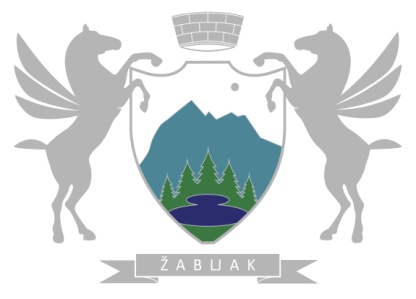 OPŠTINA ŽABLJAKSEKRETARIJAT ZA UREĐENJE PROSTORA, ZAŠTITU ŽIVOTNE SREDINE I KOMUNALNO STAMBENE POSLOVEŽABLJAKPredmet: Zahtjev za pristup informaciji	Na osnovu člana 3 i člana 18 stav 1 Zakona o slobodnom pristupu informacijama („Sl. list CG“, br. 44/12 i 30/17), tražim pristup informaciji- dokumentu:___________________________________________________________________________________________________________________________________________________________________________________________________________________________________________________________________________________________________________________________________________________________________________________________________________________________________________________________________________________________________________________________________________________________________________________________________________________________________________________________________________________________________________________________________________________________________________________________________________________________________________________________________________________________________________________________________________________________________________________________________________________________________________________________________________________________________________________________________________________________________________                     		(podaci o informaciji kojoj se pristup traži)Pristup traženoj informaciji želim ostvariti:neposrednim uvidom u original ili kopiju informacije u prostorijama Sekretarijata ili kancelariji pisarnice, prepisivanjem ili skeniranjem informacije od strane podnosioca zahtjeva u prostorijama Sekretarijata ili kancelariji pisarnice, dostavljanjem kopije informacije podnosiocu zahtjeva od strane Sekretarijata neposredno,  putem pošte                   _____________________________________________________________,(naznačiti tačnu  adresu na koju se traži dostava)elektronskim putem      ______________________________________________________________,			( e-mail adresa/ broj fax-a)Napomena:_____________________________________________________________________________________________________________________________________________________________________________________________________________________________________________________U Žabljaku, dana ____________ godine.					     Podnosilac zahtjeva:								__________________________							          (ime i prezime/ naziv pravnog lica__________________________								           (adresa/sjedište)								__________________________									     (telefon)